I – LES PRINCIPES ET LES TECHNIQUES DES SONDAGES.Dans le cadre d’une approche en pédagogie inversée, vous répondrez aux questions suivantes après avoir visionné les vidéos ci-dessous. Ce travail devra être réalisé en dehors de la classe (il est impératif de le faire pour pouvoir ensuite comprendre les exercices qui seront proposés en cours).Vidéo 1 (3’51) : Méthode d’échantillonnage : https://www.youtube.com/watch?v=wFn5GxEMlO0 Questions : 1) Qu’est-ce qu’une méthode d’échantillonnage ?2) Quelles sont les deux grandes méthodes d’échantillonnage ? Comment peut-on les définir ?3) Quels sont les avantages et inconvénients de chacune des deux méthodes ?Vidéo 2 (4’49) : Echantillonnage par quotas : https://www.youtube.com/watch?v=r_gySOlNJrw 4) Qu’est-ce qu’un échantillonnage par quotas ?5) Réalisez votre propre échantillonnage (en complétant le schéma suivant), en repérant avec des flèches les individus choisis.Travail à réaliser (et donc à distribuer) en classe et par groupe (3/4) : Répondez de façon rédigée à la question suivante :En quoi le choix de la méthode d’échantillonnage est-il essentiel à la 	qualité du sondage réalisé ?Vous veillerez à utiliser tous les mots ou expressions suivants : Sondage, méthode d’échantillonnage, Echantillonnage aléatoire, échantillonnage par quotas.II – LES SONDAGES : MESURE OU CONSTRUCTION DE L’OPINION PUBLIQUE ?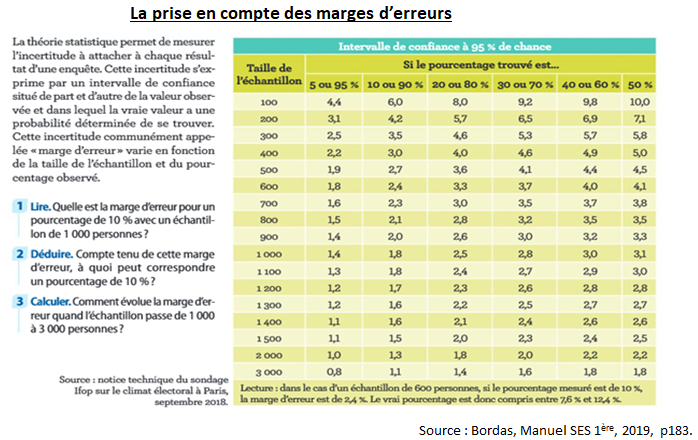 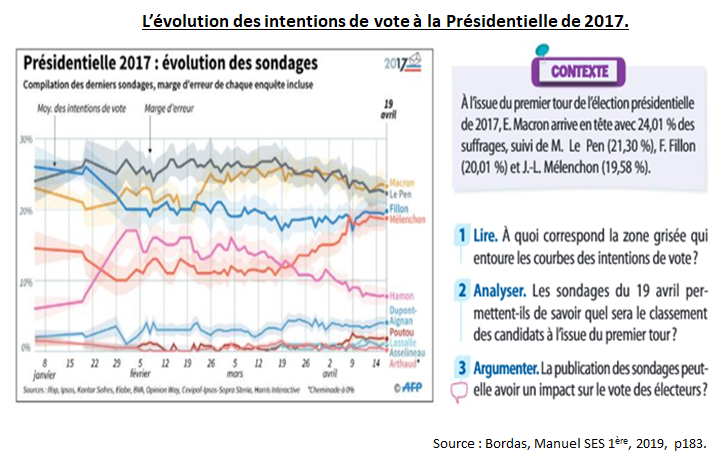 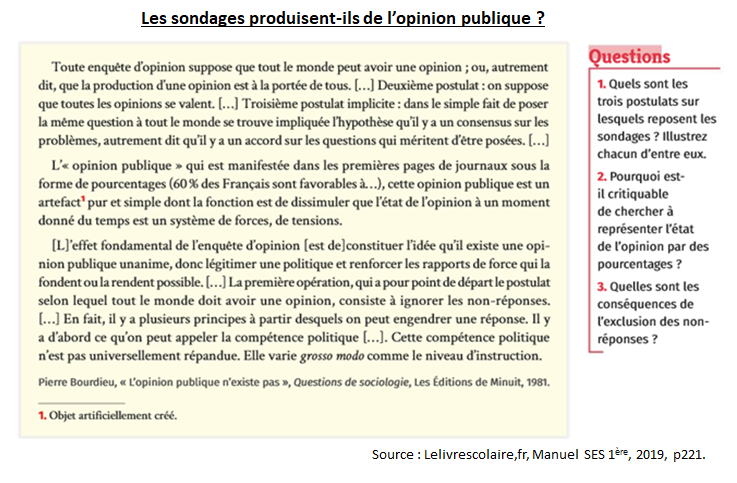 En classe et par groupe (3/4) : Répondez de façon rédigée à la question suivante :	Comment les sondages participent-ils à la construction de l’opinion 	publique ?Vous veillerez à utiliser tous les mots ou expressions suivants : Biais liés à la formulation des questions, marge d’erreur.Bourdieu : Tout le monde a une opinion, opinions équivalentes, questions consensuelles.COURSSCIENCE POLITIQUE – Fiche élèveSCIENCE POLITIQUE – Fiche élèveCOURSQuestionnementComment se forme et s’exprime l’opinion publique ?COURSObjectif d’apprentissage (2ème item)Comprendre les principes et les techniques des sondages, et les débats relatifs à leur interprétation de l’opinion publique.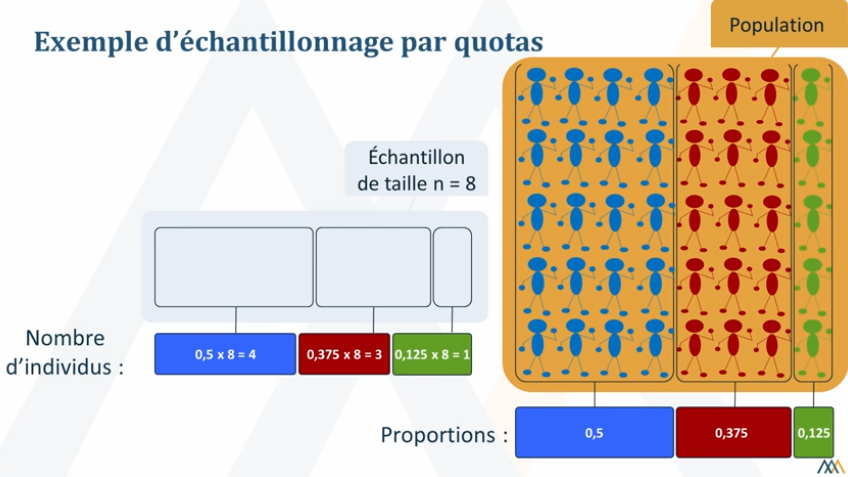 6) Quelle limite, liée à l’usage de la méthode des quotas, venez-vous de faire ressortir ?